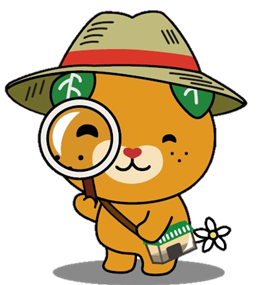 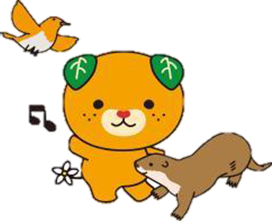 氏名※ご家族で申し込みの場合は希望するすべてのお名前を記入ください氏名（ふりがな）年齢氏名※ご家族で申し込みの場合は希望するすべてのお名前を記入ください氏名※ご家族で申し込みの場合は希望するすべてのお名前を記入ください氏名※ご家族で申し込みの場合は希望するすべてのお名前を記入ください氏名※ご家族で申し込みの場合は希望するすべてのお名前を記入くださいE-mail　アドレス（またはFAX番号）FAXでも登録は可能ですが、提供できる情報が少なくなりますので、原則E-mailアドレスをご記入ください。FAXでも登録は可能ですが、提供できる情報が少なくなりますので、原則E-mailアドレスをご記入ください。住所〒〒電話番号（　　　　　　　）　　　　　　－（　　　　　　　）　　　　　　－所属（NPO法人等団体に所属の場合）